Приложение 4. Научная программа Международной научной конференции «Развитие креативности личности в современном мультикультурном пространстве»25 апреля 2019 годаПленарное заседаниеПредставительная часть конференции, на которой озвучиваются цели и задачи проводимого мероприятия, основные фундаментальные научные проблемы развития креативности; определяются перспективные направления и актуальные вопросы развития креативности в образовательном процессе школы и вуза, интернациональность информационного, художественного и предметного окружения современного человека.Посещение участниками конференции выставки проектов межрегионального конкурса «Юный дизайнер».Секция 1. Развитие креативности личности как фундаментальная проблема современная образования– Исследование феномена креативности как одна из  актуальных проблем современной науки, концептуальные основы процесса модернизации системы образования, инновации в образовании. Секция 2. Психология креативности: теория и практикаПсихолого-методологические основания развития креативности обучающихся,  понятие «креативность» в контексте психологического знания, психолого-педагогические проблемы в развитии и воспитании творческой личности, решение задач социального взаимодействия, креативность как универсальная познавательная творческая способностьСекция 3. Традиционные и инновационные технологии развития креативности личности в образовательном процессе школы и дополнительного образованияКреативная педагогическая технология в условиях модернизации образования, взаимосвязи традиций и новаций; инновационные технологии в развитии креативных способностей обучающихся,  виды их творческой деятельности; научно-практическое обоснование методов  развития креативности личности в школе и системе дополнительного образования. Секция 4. Развитие креативности как сегмента компетентностного профиля в системе профессионального образованияКреативность как функция интеллекта и уровень его развития; педагогические технологии в условиях модернизации и цифровизации образования; инновационные технологии в развитии креативных способностей обучающихся. 26 апреля 2019 года «Креативатор. Тренажер креативного мышления»  - психологический тренинг для участников конференции (Кудрявцева-Хенчель Екатерина Львовна)Секция 5. Формирование креативной личности средствами культуры и искусстваКреативность как способность к интуиции в создании оригинального творческого продукта, векторы поиска новых творческих ростков духовного становления человека, развитие человека как субъекта и объекта культуры, формирование нового субъекта культуротворчества в мультикультурном пространстве.Секция 6. Историко-культурное наследие регионовв современном мультикультурном пространствеКультурно-историческая обусловленность процесса развития креативности личности, взаимодействие личности с духовным опытом человечества, интеграция историко-культурного наследия в современное мультикультурное пространство, культурные и цивилизационные коды нацийСекция 7. Креативный подход к решению социальных проблем здоровья и экологии человекаВзаимодействие личности и общества с географической, социальной и культурной средой, креативность социально-экологических проектов общественных организаций; креативность как способ совершенствования физических и психических возможностей личностей; глобальные и региональные проблемы экологии человека; креативность как черта устойчивого развития общества.Секция 8. Креативность как основа личной эффективности в экономике и управленииКреативность как феномен социологического явления, способность генерировать принципиально новые идей и использовать их в экономике и управлении; методы повышения интеллектуальной активности личности; новые подходы к подготовке специалистов для экономики региона. 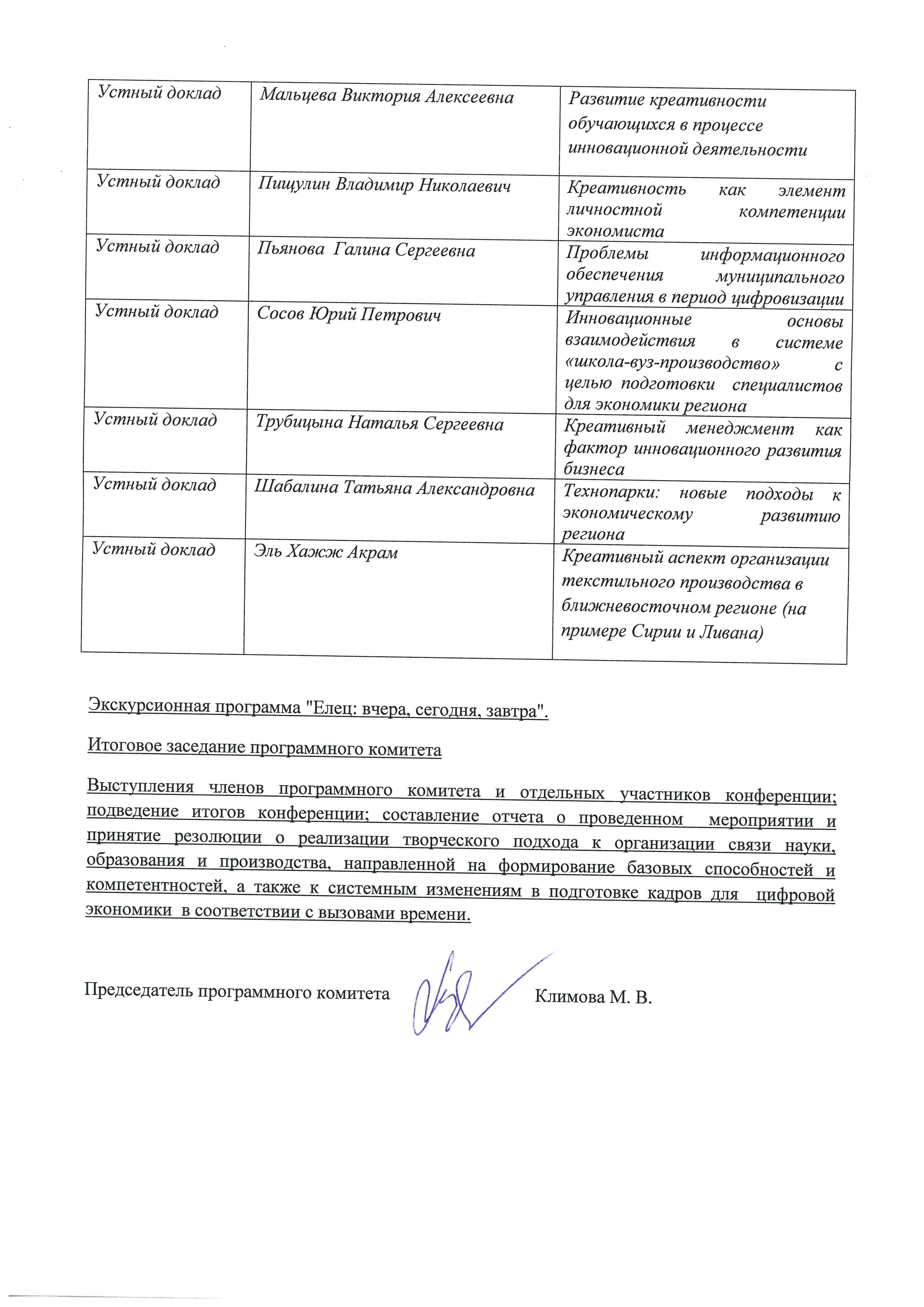 Тип доклада (пленарный, устный, стендовый)ФИО докладчикаНазвание докладаПленарный доклад Борисова Наталья Валерьевна Формирование творческих способностей обучающихся при изучении историко-культурного наследия регионаПленарный доклад Дьякова Тамара АлександровнаКреативная личность в фокусе взаимодействия школы и вуза с музеемПленарный доклад Кудрявцева-Хенчель Екатерина ЛьвовнаРазвитие креативности с 10 до 99 лет: креативатор и компетентностное менюПленарный доклад Кондакова Елена ВладимировнаВиртуальные прогулки по звёздному небу как метод активного обученияПленарный доклад Лисийска ЗдравкаРоль творческих заданий  в обучении  студентов  специальностей  «Мода» и «Изобразительное искусство» в Юго-Западном университете им. Неофита Рильского  в развитии  их  пространственного мышления Пленарный докладЛомов Станислав ПетровичПроблематика художественного образования в современных условияхПленарный докладШабанов Николай КонстантиновичСтадии развития творческого потенциала будущего дизайнераТип доклада (пленарный, устный, стендовый)ФИО докладчикаНазвание докладаУстный докладАманжолов Сейткали АбдикадыровичОбразовательная система Казахстана и Болонский процессУстный докладБашкатов Иван Александрович, Алексеева Светлана ОлеговнаПроблемно-эвристический метод обучения в интеграционном подходе изучения пластических дисциплинУстный докладГамов Евгений СтепановичРазвитие креативности личности в пространстве четвертой промышленной революцииУстный докладГорбунова Анастасия Дмитриевна, Послухаева Елена АлександровнаПолигональное проектирование как фундаментальная проблема дизайн-образованияУстный докладДаниленко Анжела ПавловнаФормирование профессиональных компетенций у специалиста художественно-эстетического профиляУстный докладДякина Анжелика АлександровнаФормирование креативности личности как основная задача вузовской подготовки специалиста в области конвергентной журналистикиУстный докладКарпачева Ирина АнатольевнаПрофессионально-творческое развитие будущего учителя: к вопросу об определении сущности и структуры понятияУстный докладКлимова Марина Витальевна  О концептах креативности в педагогической картине мираУстный доклад Кукушкина Вера АнатольевнаКоновалова Анна ПавловнаВлияние аффорданса на эргономику металлообрабатывающего центраУстный докладЛатышева Виктория АлександровнаТема игрового кино как элемент методологизации исторического мышления студентовУстный докладМезинов Владимир Николаевич, Поваляева Ольга Николаевна. Педагогические условия развития творческой активности студентовУстный докладОвчинникова Александра Жоресовна	Полихудожественный подход к развитию креативного мышления младших школьников в процессе изучения  художественного наследия Липецкого регионаУстный докладПарамонов Алексей ГригорьевичФундаментальные проблемы профессионального образованияУстный доклад Тонковид Сергей БорисовичДуховная свобода и экология чувств в дизайнеУстный докладТопильская Елена ЕвгеньевнаТелеграмм-канал как фактор креативности в обученииУстный докладШабанова Ольга ПетровнаКомпоненты методической системы в дизайн- образованииСтендовый доклад Захариева ДианаФундаментальные проблемы современной художественной педагогикиТип доклада (пленарный, устный, стендовый)ФИО докладчикаНазвание докладаУстный докладБудякова Татьяна ПетровнаНовые тенденции в исследовании креативностиУстный доклад Гадаева Лариса СергеевнаКреативность как личная способность к творчествуУстный доклад Позднякова Марина НиколаевнаИспользование креативных методов в коррекционно-развивающей работе педагога-психолога в системе общего образованияУстный докладРавнист Оксана ВасильевнаРазвитие творческого воображения школьников как средство организации учебно-исследовательской деятельностиУстный доклад Сушкова Ирина ВикторовнаФормирование начал нравственного сознания у дошкольников: некоторые аспекты творчества педагога ДООУстный доклад Телкова Валентина АлексеевнаЯзык как отражение социального поведения человекаУстный доклад Хечиашвили Илья ТариеловичИнтуиция как основа креативности: теория и практикаСтендовый докладЦветанова-Чурукова  ЛидияТалант и одаренность: психолого-педагогический аспектТип доклада (пленарный, устный, стендовый)ФИО докладчикаНазвание докладаУстный доклад Гришанова Ольга ВасильевнаК вопросу введения элементов  креативности в заданиях по математике в основной школеУстный доклад Голубчик Татьяна ВалериевнаОбучение приемам работы с информацией на уроках русского языка  и литературыУстный доклад Горохова Наталья НиколаевнаЭффективные технологии развития креативности школьников на           уроках русского языка и литературыУстный докладЗагаевская Анна ЕвгеньевнаРазвитие творческих способностей школьников при обучении декоративно-прикладному искусству в системе дополнительного образованияУстный доклад Зайцева Татьяна СергеевнаАктивизация творческой деятельности младших школьников посредством арт-технологийУстный докладИванишева Вера ЖоресовнаРазвитие креативного мышления  школьников в исследовательской деятельностиУстный доклад Инсапова Насима АхмадзияевнаФормирование у младших школьников коммуникативных универсальных учебных действий средствами заданий творческого характераУстный доклад Карпачев Алексей ВикторовичПедагогические условия развития креативности младших школьников на занятиях по робототехникеУстный доклад Кобзева Елена НиколаевнаСовременные арт-технологии в организации внеурочной деятельностиУстный докладКобзев Михаил АлександровичФормирование духовно-нравственного и творческого начала подростков в условиях военно-патриотического клубаУстный доклад Красова Татьяна ДмитриевнаРазвитие креативных способностей у детей старшего дошкольного возраста в процессе сюжетно-ролевой игрыУстный доклад Ларина Ирина БорисовнаПрактическая деятельность учителя по развитию творческих способностей на уроках чтенияУстный доклад Миронова Элина ЛеонидовнаТворческие задания как основа формирования языковой личности младшего школьникаУстный доклад Новикова Ирина ВалерьевнаКреативный подход к организации художественно-творческой деятельности обучающихся в студии декоративно-прикладного искусстваУстный доклад Полосина Лидия ВитальевнаТеатрализация как методика преподавания истории в школеУстный доклад Пилюгина Галина ВладимировнаТренд-сессия как элемент модульного обучения: теоретические 	основы применения на уроках социально-экономической  географииУстный доклад Розова Марина ГеннадьевнаДополнительное образование как необходимый элемент развития креативности личности в системе непрерывного обученияУстный доклад Рыжих Ирина ИгоревнаФизические задачи с неполными данными как средство развития исследовательских уменийУстный доклад Селеменева Лада ВладимировнаРазвитие креативности младших школьников в проектной деятельностиУстный доклад Скороварова Юлия СергеевнаНестандартные техники рисования на уроках ИЗО как средство развития креативных качеств личности обучающихсяУстный доклад Третьякова Олеся ВладимировнаКреативный подход к изучению школьниками второго иностранного языка Устный доклад Тюнина Галина МихайловнаРазвитие креативного мышления пятиклассников в условиях освоения основной общеобразовательной программы по литературеУстный доклад Черепенникова Анна ВалерьевнаРазвитие креативности младших школьников в процессе формирования познавательных универсальных учебных действийУстный доклад Чурсина Людмила НиколаевнаОсобенности организации креативной деятельности обучающихся в системе дополнительного образованияУстный докладЮсупова Елена ЛеонидовнаКреативный аспект эстетического воспитания подростков в процессе восприятия эстрадной музыкиСтендовый докладИсмаилова МарияСинтез искусств как средство воспитания гармоничной и креативной личностиСтендовый докладРозова Марина Геннадьевна, Ульмасова Екатерина АлександровнаКреативный подход в обучении цветоведению детей разного возраста в системе дополнительного образованияТип доклада (пленарный, устный, стендовый)ФИО докладчикаНазвание докладаУстный доклад Абрамова Валентина ВладимировнаПроектно-исследовательская деятельность как технология развития креативности личности в образовательном процессе вузаУстный докладАртемова Юлия ВладимировнаРазвитие креативности будущих журналистов в процессе обучения в вузеУстный доклад Борисова Екатерина АлександровнаПрименение арт-технологий в процессе обучения дизайнеров костюма на основе традиций елецкого кружевного промыслаУстный доклад Бородина Надежда АнатольевнаРазвитие креативности студентов при изучении учебной дисциплины «Риторика»Устный доклад Гернович Татьяна ДмитриевнаМиссия архива в национальной системе образованияУстный доклад Дубровский Владимир ВикторовичКласс вокальной подготовки как средство развития креативности будущего педагога-музыкантаУстный доклад Елисеева Ирина Михайловна Романова Юлия ВладимировнаОрганизация и планирование самостоятельной работы студентов-дизайнеровУстный докладЕфремова Ирина ВикторовнаТворчество и сотворчество в профессиональной деятельности педагога-музыкантаУстный докладЗахарова Марина АлександровнаПреемственность и творческий характер результатов освоения образовательных программ общего и высшего образованияУстный докладИванищева Анна СергеевнаКреативная составляющая подготовки  будущих учителей  к эстетическому воспитанию младших школьниковУстный доклад Кислых Любовь ВасильевнаРазвитие креативности личности как компонента профессиональной компетентности будущего дизайнераУстный доклад Клокова Эльвира СергеевнаИнтерактивные методы проведения арт-занятий в системе среднего профессионального образованияУстный докладКосенко Надежда АнатольевнаАктивизация творческих способностей будущих художников-педагогов в процессе применения индивидуального подхода на занятиях по живописиУстный докладКотлярова Ольга АлександровнаКреативность в системе подготовки к выполнению трудовых функций педагога профессионального образованияУстный доклад	Левен Олег ЛеонидовичМесто и роль дисциплины «Специальный рисунок» в современной системе профессиональной подготовки дизайнеровУстный докладЛевчик Лада ДмитриевнаУчебная практика дизайнеров - как выбрать направление?Устный доклад Малявко Людмила НиколаевнаКреативный подход в определении сырьевого состава трикотажа, его эксплуатационных свойств в процессе изучения дисциплины "Материаловедение"Устный докладНовиков Григорий АлексеевичИспользование образно-выразительных средств абстрактного искусства в процессе обучения декоративной композицииУстный доклад Павленко Любовь ВладимировнаПодготовка к участию в чемпионатах «Молодые профессионалы» (WorldSkillsRussia)  как возможность развития креативности обучающихсяУстный докладПиджоян Лариса Анатольевна  Музыкально-инструментальное исполнительство в контексте развития профессиональной компетентности будущего педагога-музыканта в условиях вузаУстный докладСоколова Дарья ЭдуардовнаРазвитие художественно-творческих способностей у студента средствамидекоративного натюрмортаУстный доклад Степанова-Третьякова Наталья СтаниславовнаТрадиционные и инновационные методы обучения рисунку будущих дизайнеровУстный докладСтрыгина Татьяна ВладимировнаГуманитарное образование: творческий подход (из опыта сотрудничества вуза и школы)Устный докладЧеснокова Ольга СергеевнаРазвитие креативности студентов-дизайнеров в процессе выполнения макета исторического костюмаУстный доклад Чуйкова Жанна ВладимировнаКреативность как важная составляющая педагогического мастерства воспитателя дошкольной образовательной организацииСтендовый докладКуков ЭмилНациональные особенности живописи болгарских художников в образовательном процессе вузаТип доклада (пленарный, устный, стендовый)ФИО докладчикаНазвание докладаУстный докладАнаньева Татьяна ВладимировнаКреативный подход к дизайну призовой продукцииУстный докладАтаманова Елена ТихоновнаА. Васильев: «Я сегодня в моде…» (К вопросу о формировании креативной личности в мультикультурном дискурсе XX-XXI столетий)Устный докладБакаева Ольга Николаевна. Театр как средство развития творческой одаренности детей дошкольного возрастаУстный докладБондарева Карина ИгоревнаОсобенности преподавания декоративной стилизации в натюрмортеУстный докладБочарова Вера АлександровнаМесто мультипликационных фильмов в творческой деятельности старших дошкольниковУстный доклад Бурмистрова Александра Алексеевна,Ларских Екатерина ЛеонидовнаВлияние современного искусства на развитие креативности личности в мультикультурном пространствеУстный доклад Горбунова Анастасия Дмитриевна, Бирюкова Юлия СергеевнаКреативность в создании художественных образов Устный доклад Дедяева Татьяна ИгоревнаИскусство начала ХХ века как проявление креативного сознания общества и личностиУстный докладЖирова Маргарита СергеевнаМода как «зеркало истории»: переменные и константыУстный доклад Заикина Фаина АслановнаПроявление креативности в конфекционировании детской одеждыУстный доклад Зайцева Татьяна СергеевнаВозможности применения инновационных цифровых технологий в проектной разработке декоративных художественных изделийУстный доклад Кириллова Мария ВладимировнаРоль декоративно-прикладного творчества в формировании эстетической предметной среды человекаУстный докладКлимова Лариса Андреевна,Глинская Екатерина ВладимировнаРоль формообразования костюма и новых явлений в искусстве в   формировании креативности дизайнера Устный доклад Львова Инна Алексеевна, Суздальцев Евгений ЛеонидовичРазвитие творческого потенциала студентов на занятиях по проектированиюУстный доклад Мартынова Анжелика Владимировна,Мартынова Антонина НиколаевнаФормирование творческих способностей личности в мультикультурном пространстве посредством виазульных искусствУстный докладМартынова Любовь ВладимировнаРазвитие креативности у детей предшкольного возраста в театральной деятельностиУстный докладМоисеев Алексей АндреевичФормирование графических умений у студентов-дизайнеров средствами книжной графики и иллюстрацииУстный доклад Никитюк Татьяна ЕвгеньевнаОсобенности стилизации архитектурного пейзажа в композициях лаковой миниатюрыУстный докладНоренко Маргарита ВалерьевнаТворческая интерпретация стереотипов средневековой культуры в игре «Reigns»Устный доклад Петрикова Анна НиколаевнаИсточник творчества как основа креативной разработки коллекции одеждыУстный докладПроскурина Людмила КонстантиновнаПредметный мир дизайна как фактор формирования креативности личности студентаУстный докладПутилина Ольга СергеевнаВлияние арт-технологий на развитие современного дизайнаУстный докладСелезнев Святослав ЮрьевичСоздание авторских фотопроектов как способ проявления креативности личностиУстный докладСкьяцца Клаудио Новый подход в искусстве мультикультурного СредиземноморьяУстный доклад Соломенцева Светлана БорисовнаВозможности интеграции компьютерных технологий в современное дизайн-проектированиеУстный доклад Тимофеев Александр ИвановичВыразительные средства исторической живописи В.И. Сурикова и их эмоциональное воздействие на развитие креативности студентовУстный докладФирсова Анна АлександровнаКреативное использование графических редакторов при создании пространственной композицииУстный докладЧернышова Маргарита Игоревна Послухаева Елена АлександровнаКонцептуальный дизайн одежды как метод формирования творческих способностей молодежиУстный докладЛьвова Инна Алексеевна, Львова Наталья СергеевнаВыработка навыка перевода ручного чертежа в компьютерныйУстный докладЧерникова Светлана МихайловнаРазвитие художественно-творческих способностей студентов в процессе занятий декоративно-прикладным искусствомСтендовый докладПокровнишка  Ани Создание авангардных пластических объектов как фактор развития креативности студентов-дизайнеровСтендовый докладЧернышова Маргарита Игоревна, Бирюкова Мария Викторовна,Петрова Дарья Алексеевна,Сапронова Алина ВячеславовнаФормирование творческих способностей личности средствами декоративно-прикладного искусстваТип доклада (пленарный, устный, стендовый)ФИО докладчикаНазвание докладаУстный докладАброськина Ирина Владимировна,Белоусов Артем ЮрьевичКреативный подход к разработке мероприятий на материале народной художественной культурыУстный докладВинникова Мария НиколаевнаТворческий подход в современном развитии традиций белорусского народного ткачестваУстный докладКалинин Андрей Константинович О месте исторической реконструкции в современном поликультурном пространствеУстный доклад Климов Владимир ИгоревичПонятие этнической идентичности в отечественном и зарубежном гуманитарном знанииУстный доклад Клокова Юлия Владимировна "Елецкий мотив" в работах юных художников как источник вдохновения и нравственного развитияУстный докладКоршунова Ирина ВикторовнаЭтнокультурное наследие Гжельского региона: традиции и современностьУстный доклад Кузнецова Галина НиколаевнаСовершенствование сценической подготовки обучающихся в системе дополнительного образования в условиях малого городаУстный докладКузубов Виктор МитрофановичУчастие и вклад елецких художников послевоенного периода (Великой Отечественной войны 1941-1945 гг.) в формирование культурно-образовательной среды регионаУстный докладЛыткин Владимир ВладимировичРусский космизм как начало космической антропологииУстный докладМиленина Марина НиколаевнаИз прошлого в будущее: традиции и креативностьУстный доклад Павлюченко Анастасия Владимировна   Археологические загадки и тайны Копопской крепости. По материалам экспедиции Клуба Исторического Туризма в Брянск и Локоть в 2018 годуУстный доклад Подоксенов Александр МодестовичМихаил Пришвин о роли искусства в деле формирования духовной культуры личностиУстный докладПономарева Валентина НиколаевнаСобытийное мероприятие как средство трансляции духовных ценностей в современное поликультурное пространствоУстный докладСемина Валерия АлександровнаФормирование способности к творческой импровизации у участников фольклорных ансамблейУстный докладСердюк Елена ВикторовнаИспользование традиций западноевропейского кружева в творчестве дизайнеров костюмаУстный доклад Трубицына Наталья АлексеевнаТворческое наследие М.М. Пришвина в поликультурном пространстве страны и регионаУстный докладФокина Ольга АлександровнаЭтнокультурные традиции декоративного оформления традиционного костюма юга РоссииУстный докладЧервяков Вячеслав ВикторовичТрадиционные технологии ручного ткачества в современном художественном образованииУстный докладШаталова Людмила СергеевнаСоздание тематических композиций как средство развития творческой фантазии обучающихся (на материале елецкого кружевоплетения)Устный доклад Эль Хажж Елена Н. Особенности проектирования интерьера с использованием этнических традиций Ближнего ВостокаСтендовый доклад Бочковар Алина СергеевнаПартизанское движение на территории  современной Орловской и Брянской областей  в годы Великой Отечественной Войны (по материалам экспедиции Клуба Исторического Туризма в Брянск и Локоть в 2018 году)Стендовый докладГаврилюк Наталия ПавловнаИсторико-культурное наследие как неотъемлемая составляющая формирования привлекательного имиджа региона (на примере полиэтничного Приднестровья)Стендовый докладДмитриев Андрей НиколаевичИсторическая значимость творчества Н.Жукова в региональной художественной культуреСтендовый докладПачкова Петя  Мультикультурная природа креативностиТип доклада (пленарный, устный, стендовый)ФИО докладчикаНазвание докладаУстный докладАртемов Артем СергеевичИнновационный потенциал будущих учителей ОБЖ в решении социальных проблемздоровья и экологии человекаУстный доклад Двуреченская Дарья Игоревна,Киселев Евгений АлександровичОб экологии духовности: позитивная   и негативная креативность в художественных образах Устный докладДмитриев Николай АндреевичПейзаж как отражение духовной жизни человека в творчестве елецких художников-педагоговУстный докладКантарюк Екатерина Анатольевна Роль и значение инклюзивного образования в ЛГТУУстный доклад Кантарюк Марк ВасильевичСоциокультурная концепция в дизайн-проектировании больничного храма для людей с ограниченными возможностями здоровьяУстный доклад Кукушкина Вера АнатольевнаЭргодизайн в социокультурном проектированииУстный доклад Миленина Елена НиколаевнаВлияние технологий народного творчества на экодизайн костюмаУстный докладНедич ТианаСоциально-экологические проекты в сфере туризма и сервисаУстный докладПече Альберто БереттаЖивопись как средство сохранения экологии человекаУстный доклад Усачева Ирина НиколаевнаЗначение дисциплины «Естествознание» в формировании креативности личности студентов центра СПОУстный докладЧислова Светлана НиколаевнаИнновационные технологии развития креативности младших школьников в процессе ознакомления с окружающим миромТип доклада (пленарный, устный, стендовый)ФИО докладчикаНазвание докладаУстный докладВоробьев Сергей ВладимировичИспользование информационных технологий как условие повышения эффективности принятия креативных управленческих решений на предприятииУстный докладГришанова Ольга ВасильевнаФормирование творчества у молодых педагогов в системе управления развитием школы